     جمهورية العراق                                                                     وزارة التعليم العالي والبحث العلمي                                              الجامعة المستنصرية                                                   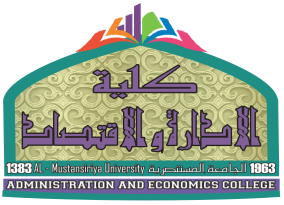   كلية الادارة والاقتصاد      قسم المحاسبة                               المحاسبة المتخصصة                   المرحلة الرابعة                                                احمد سعد      2017-2016                              مفردات المادة :الباب الأول  : المحاسبة في المنشأت الزراعية- الأطار النظري لمحاسبة المنشأت الزراعية : مفهوم الزراعة , الانشطة الرئيسية في النشأت الزراعية , محاسبة التكاليف الزراعية , خصائص النشاط الزراعي وانعكاساته المحاسبية ومعالجاتها .- المعالجة المحاسبية في النشاط الزراعي :* النشاط النباتي :1.المحاصيل الموسمية 2.بساتين الفاكهة * النشاط الحيواني : 1 .ماشية التربية 2 .ماشية التسمين 3 . ماشية العمل الباب الثاني  : المحاسبة في المنشأت النفطية - الأطار النظري لمحاسبة المنشأت النفطية : محاسبة النفط , اهم اختلافات محاسبة النفط عن انواع المحاسبة الاخرى , المراحل الاساسية لصناعة النفط * مرحلة البحث والاستكشاف والمعالجة المحاسبية لها .* احتساب الاطفاء للعقود غير المعدة .* مرحلة الحفر والتطوير والمعالجة المحاسبية لها .* مرحلة الانتاج والتشغيل .* نفاد الابار المنتجة ومعالجتها المحاسبية .                الباب الأول     المحاسبة في المنشأت الزراعية                                                              مثال (2) : الارصدة الاتية مستخرجة من سجلات احدى المزارع والتي تستغل ارض مساحتها 300 دونم لزراعة محصولي القطن والذرة وبنسبة (6:4) على التوالي :1.مصاريف زراعية قائمة اول المدة (150000) دينار تتوزع بنسبة الارض المزروعة .2.محاصيل في المخازن اول المدة للذرة (60000) دينار.3.مصاريف زراعية مختلفة : ايجار الارض (120000) دينار , اجور المزارعين (80000) دينار ,المشرف الزراعي لحقول القطن (30000) دينار, مصاريف بيع القطن (25000) دينار والذرة ( 40000) دينار , مصاريف جني المحاصيل (90000) دينار, ارباح بيع موجودات ثابتة (50000) دينار ,مصاريف تهيئة المخازن ( 80000) دينار .4.مصاريف زراعية قائمة آخر المدة القطن ( 30000) دينار والذرة( 40000) دينار , مبيعات القطن (300000) والذرة (230000) دينار .5.مشتريات خلال المدة من الذرة (60000) دينار وبلغت المحاصيل آخر المدة  في المخازن القطن ( 70000) دينار والذرة (75000) دينار .6.توزع المصاريف المشتركة بين المحاصيل بنسبة (2:4) القطن والذرة على التوالي .المطلوب /  اظهار نتيجة النشاط وتصوير أ.خ جزئي الحل :                                                     المحاصيل                                           مخازن المحاصيل                                             مبيعات المحاصيل               أ.خ  جزئي                                                   العمليات الحسابية :رصيد اول المدة :  150000*4/10=60000 القطن    ;       150000*6/10=90000 الذرة ايجار الارض :    120000*4/6=80000  القطن     ;        120000*2/6=40000  الذرة اجور المزارعين :    80000*4/6=53334 القطن       ;         80000*2/6=26666  الذرة م. جني المحاصيل:  90000*4/6=60000  القطن    ;         90000*2/6=30000  الذرة مصاريف تهيئة المخازن : نفس نسبة وأرقام اجور المزارعين ملاحظة : لايتم ادراج ارباح بيع موجودات في أ .خ جزئي كونه تخص الشركة ككل وتظهر في أ.خ العام ***********                ****************               *************المجموعالقطنالذرةالتفاصيلالمجموعالقطنالذرة      التفاصيل150000120000800003000038000060000800005333430000223334900004000026666----156666 رصيد اول مدة ايجار الارض  اجور المزارعين اجور المشرف الزراعي700003100003800003000019333422333440000116666156666رصيد آخر المدة مخازن المحاصيلالمجموعالقطنالذرةالتفاصيلالمجموعالقطنالذرة      التفاصيل60000900008000031000060000600000----6000053334193334-----306668600003000026666611666660000293332 رصيد اول مدة جني المحاصيلم. تهيئة المخازنالمحاصيلالمشتريات1450004550006000007000023666830666875000218332293332رصيد آخر المدةمبيعات المحاصيلالمجموعالقطنالذرةالتفاصيلالمجموعالقطنالذرةالتفاصيل4550006500010000236668250003833221833240000------مخازن المحاصيلمصاريف بيعأ.خ جزئي (ربح)530000------300000-----23000028332الصندوقأ.خ جزئي (خسارة)530000300000258332مخازن المحاصيلمصاريف بيعأ.خ جزئي (ربح)530000300000258332الصندوقأ.خ جزئي (خسارة)المجموعالقطنالذرةالتفاصيلالمجموعالقطنالقطنالذرةالتفاصيل1000028332مبيعات المحاصيل3833238332مبيعات المحاصيل